Муниципальное казенное общеобразовательное учреждение«Школа-интернат № 95»Канавинского района г. Н.НовгородаПроект Выполнил: обучающийся 9 класса, Соколов Дмитрий Руководитель: учитель профессионально-трудового обучения, высшей квалификационной категории,                                                                                  Сизов Александр Платоновичг. Н.Новгород2012 годОпределение потребности.В нашей школе в кабинете истории есть музей, где находятся экспонаты домашней утвари наших предков. Я заканчиваю 9 класс и хочу оставить на память в музее модель старинного оружия – булавы. На занятиях по труду у нас есть возможность сделать булаву и я её сделаю к окончанию школы.Краткая формулировка задачи. Я ставлю перед собой задачу спроектировать и изготовить изделие из дерева по внешнему виду похожее на старинное ударное оружие – булаву. Дизайн - спецификация. Я составил основные пункты, на которые буду ориентироваться при выполнении будущего изделия: Что за изделие.Назначение изделия.Материалы. Техника выполнения. Внешний вид.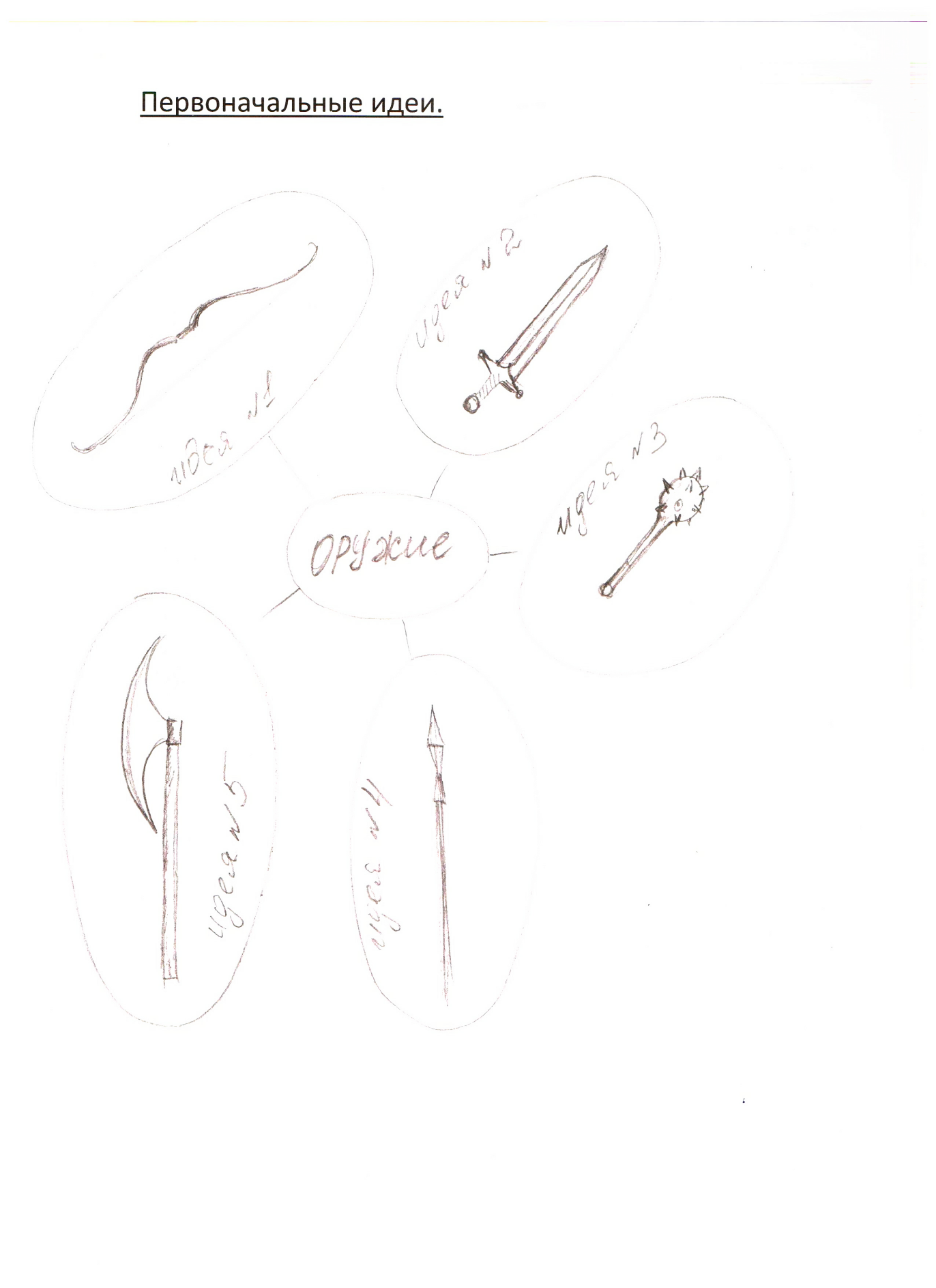 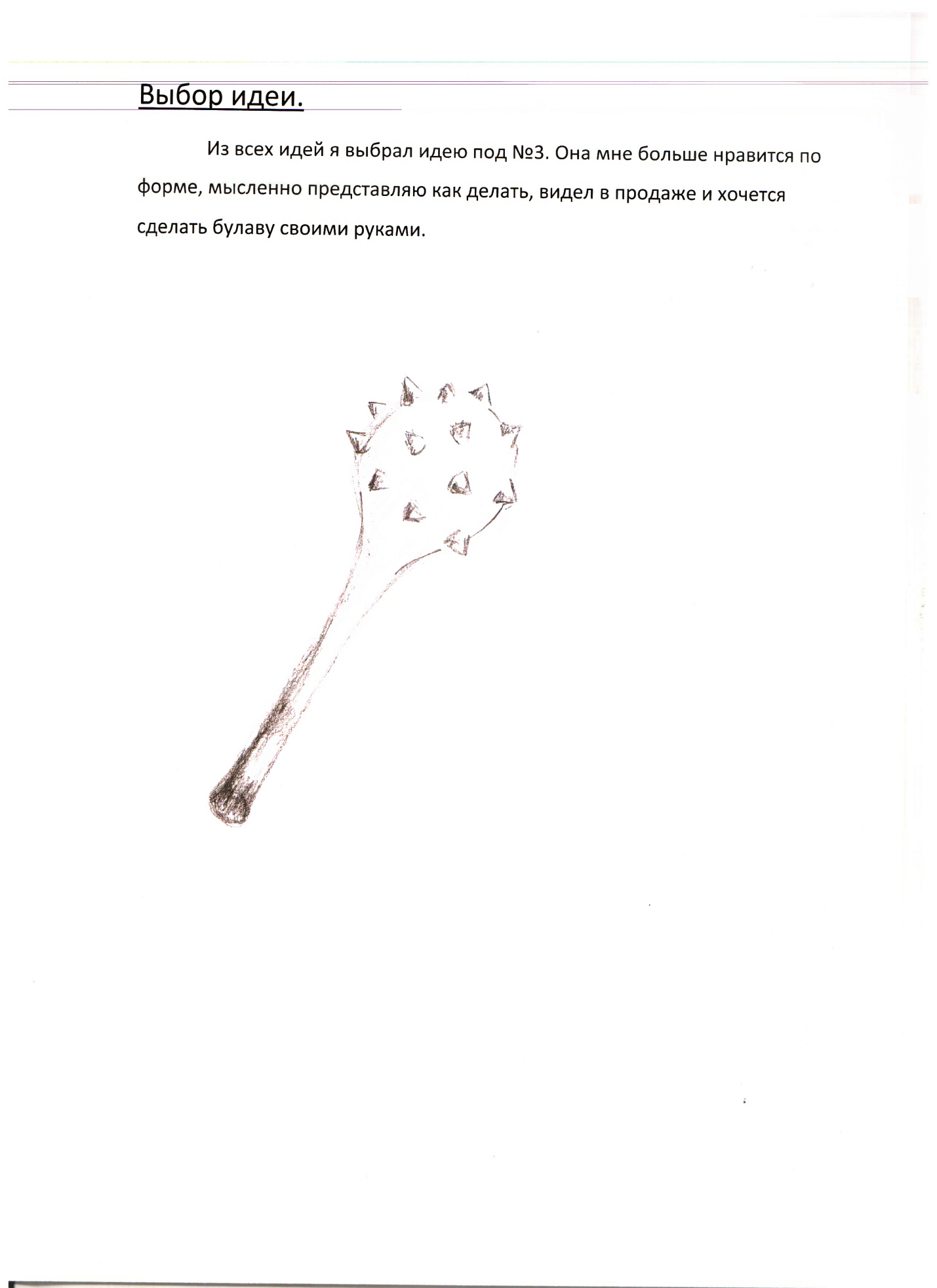 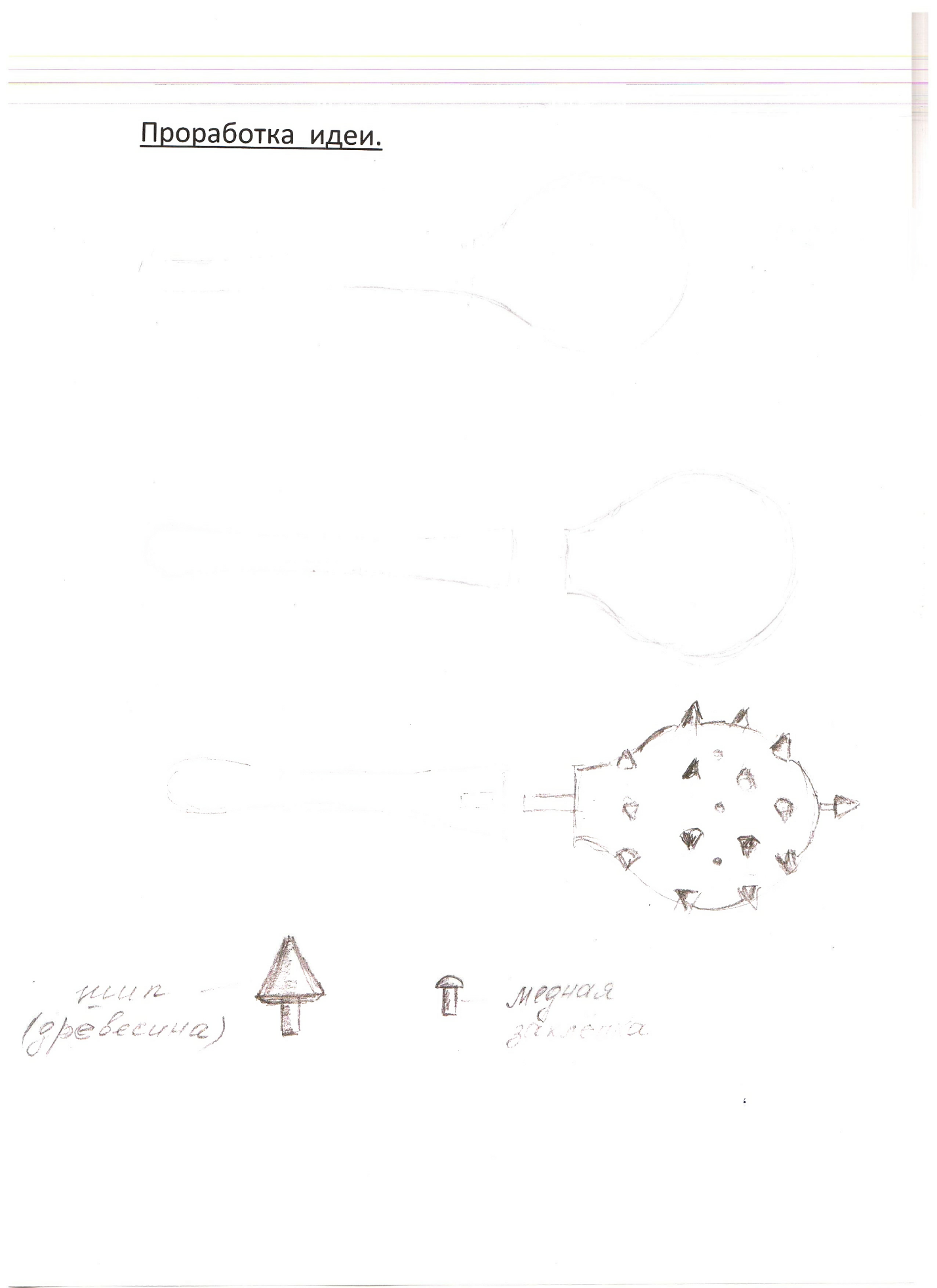 Самооценка. Я чётко представил, что мне нужно сделать,  поэтому не потребовалось много времени на разработку идеи. Мне нравиться заниматься деревообработкой, я владею навыками работы на токарном станке, ручными инструментами. Я с увлечением занимался изготовлением поделки.Оценка качества.Мне кажется, модель булавы получилась удачной и как экспонат украсит школьный исторический музей. Когда я буду приходить в гости в школьный музей, мне приятно будет видеть работу, сделанную своими руками. Используемая литература.Учебник «История России» Б.П. Пузанов, Н.М. Редькина. Гуманитарный издательский центр ВЛАДОС, 2003 год. Диск DVD «Сокровища народного творчества».«Толковый словарь Русского языка» С.И. Ожогов, Н.Ю. Шведова. Москва, «АЗЪ» 1996 год.  